УКРАЇНАПАВЛОГРАДСЬКА   МІСЬКА  РАДАДНІПРОПЕТРОВСЬКОЇ  ОБЛАСТІ(21 сесія   VII  скликання)РІШЕННЯ04.04.2017 р.									№ 626-21/VIIПро затвердження списку присяжних	Згідно зі ст.ст. 19, 144 Конституції України, ст. 25,  ч.1 ст. 59,  Закону України “Про місцеве самоврядування в Україні”, ст. 64-65 Закону України “Про судоустрій і статус суддів”, розглянувши подання територіального управління Державної судової адміністрації України в Дніпропетровській області від 08.02.2017 №328/17   Павлоградська міська радаВИРІШИЛА:Затвердити список  присяжних у кількості 25 осіб, які постійно проживають на території,   на  яку  поширюється  юрисдикція  Павлоградського міськрайонного суду Дніпропетровської області, які відповідають  вимогам  статті  65   Закону України “Про судоустрій і статус суддів” і дали згоду бути присяжними, згідно з додатком.Контроль за виконанням даного рішення покласти на постійну депутатську комісію з питань законності, депутатської етики, зв'язкам з політичними партіями, громадськими організаціями та ЗМІ (голова - О.В. Бутенко)Міський голова 								А.О.Вершина												Додаток								до рішення 21 сесія VІІ скликання 										Павлоградської міської ради								04.04.2017 року № 626-21/VII________СПИСОК ПРИСЯЖНИХ		1.   Кравченко Оксана Олексіївна.		2.   Кравченко Наталя Анатоліїівна.		3.   Дюдюк Світлана Федорівна.		4.   Василенко Аліна Іванівна.		5. Барчукова Ірина Володимирівна.			6.  Кучина Ірина Миколаївна.		7.  Логвінова Наталя Василівна.		8.  Олійник Сергій Семенович.		9.  Гордєєв Сергій Борисович.		10.  Рикова Ірина Михайлівна.		11. Черненко Тетяна Миколаївна.		12. Коваленко Сергій Вікторович.		13. Рибалко Світлана Сергіївна.		14. Поташніков Євген Володимирович.		15. Семенець Юлія Вячеславівна.		16. Сокрута Дмитро Леонідович.		17. Степаненко Євген Костянтинович.		18. Гілевська Валерія Олександрівна.		19. Андрущенко Ганна Григорівна.		20. Корінь Наталя Михайлівна.		21. Герасименко Лариса Едуардівна.		22. Кириленко Олександра Борисівна.		23.  Разумахіна Тетяна Юріївна.		24. Борисенко Тетяна Володимирівна.		25. Макущенко Ірина Володимирівна.Секретар міської ради								Є.В.Аматов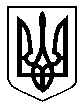 